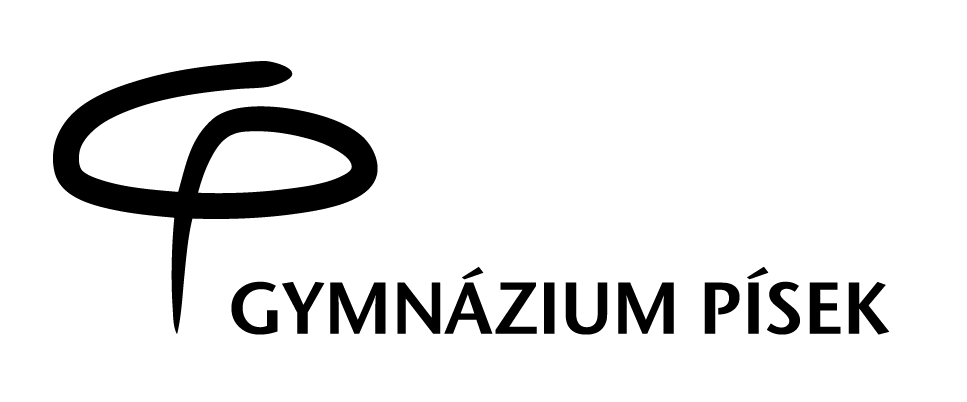 Oznámení o změně rozvrhuZákonný zástupce žáka/žákyně, zletilý žák (jméno, příjmení):Třída:Datum narození:Byl dne:Seznámen/a se změnou rozvrhu, která se týká vyučování  dne: Z důvodu:	Čas:		 Místo: Předpokládaný konec vyučování je v tento den stanoven:Čas:	Místo:		Zákonný zástupce žáka/žákyně, resp. zletilý žák, byl s touto změnou seznámen a svým podpisem potvrzuje, že s ní souhlasí. V tento den, v době do začátku konání akce a po jejím ukončení, přebírá za žáka/žákyni odpovědnost.V 							dne Jméno a příjmení zákonného zástupce žáka/žákyně, resp. zletilého žáka:Podpis zákonného zástupce nezletilého žák, resp. zletilého žáka: